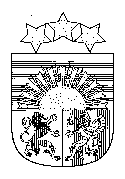      Latvijas RepublikaV A L K A S  NOVADA   D O M E    I E P I R K U M U   K O M I S I J ASemināra iela 9, Valka, Valkas novads, LV-4701; tālr.64707614; tālr./fakss-64707617 E-pasts: novads@valka.lv  Reģistrācijas Nr. 90009114839Atklāta konkursa„Jauna autobusa piegāde Ērģemes pagasta pārvaldei”Id. Nr. VND/2018/2KValkā2018.gada 13.jūnijā1. Pasūtītājs:	Valkas novada dome,reģ.Nr. 90009114839,Semināra iela 9, Valka, Valkas novads, LV 4701.2.  priekšmets: „Jauna autobusa piegāde Ērģemes pagasta pārvaldei”CPV kods: CPV kods: 34121000-1 3.  par  publicēts Iepirkumu uzraudzības biroja mājas lapā www.iub.gov.lv:2018.gada 8.martā.4. Iepirkumu komisijas sastāvs:Komisijas priekšsēdētājs			Viesturs Zariņš;Komisijas priekšsēdētāja vietnieks		Māris Zālītis;Komisijas locekļi:				Vents Armands Krauklis;Agris Simulis;Iveta Markova;Andris Dainis.5. Protokolisti / iepirkuma dokumentu sagatavotāji:		Ilona Freimane;								Mārīte Valtiņa.6. Iepirkumu komisijas izveidošanas pamatojums:Valkas novada domes 2017.gada 16.jūnija lēmums „Par Iepirkumu komisijas ievēlēšanu” ( Nr.7, 10.§).7. Piedāvājumu iesniegšanas termiņš:2018.gada 28.maijā plkst. 1400.8. Piegādātāji un piedāvātās cenas:SIA “Domenikss”, reģ.Nr. 40003363354, Krasta iela 34, Rīga, LV-1003 piedāvātā līgumcena EUR 60770.47;SIA “Alkom-Trans”, reģ.Nr. 40003067391, Ķīšezera iela 7, Rīga, LV-2167, piedāvātā līgumcena EUR 59500.00;9. Piedāvājumu atvēršanas vieta, datums un laiks:Valkas novada domē, Valkā, Beverīnas ielā 3, 1.stāvā, apspriežu telpā Nr.3 2018.gada 28.maijā plkst. 14:00.10. Pretendenta nosaukums, kuram piešķirtas iepirkuma līguma slēgšanas tiesības, piedāvātā līgumcena un pamatojums: SIA “Domenikss”, reģ.Nr. 40003363354, Krasta iela 34, Rīga, LV-1003 piedāvātā līgumcena EUR 60770.47.Piedāvājuma izvēles pamatojums - iepirkuma nolikumam atbilstošs piedāvājums. Piedāvājuma izvēlē ņemta vērā piedāvātā cena.11. Informācija par to līguma daļu, kuru izraudzītais pretendents plānojis nodot apakšuzņēmējiem:Piedāvājumā nav paredzēti apakšuzņēmēji.12. Informācija par noraidītajiem pretendentiem:SIA “Alkom-Trans”, reģ.Nr. 40003067391, Ķīšezera iela 7, Rīga, LV-2167 Noraidīšanas pamatojums:Pretendenta tehniskajā piedāvājumā norādītā Dzinēja atbilstība izmešu emisijas standartam ir EURO IV, EURO IV ir vecāks standarts kā EURO VI, tādēļ neatbilst atklāta konkursa nolikuma prasībām, kas uzskatāms par būtisku piedāvājuma neatbilstību prasībām.Komisijas priekšsēdētājs							Viesturs Zariņš